- CoPPEx -Coordenação de Pós-Graduação, Pesquisa e ExtensãoPROGRAMA DE EXTENSÃOPROBEX 20151. IDENTIFICAÇÃO(  ) Área 1 – Humanas (  ) Área 2 – SaúdeTítulo do Programa: __________________________________________________________________________________________________________________________________________________ .Coordenador do Programa: ________________________________________________________________________________________________________________________________________________________________________________________________________________________________Contato - tel: (___) ____________  e-mail: _______________________________________________2. OBJETIVOS DO PROGRAMA2.1 Objetivo Geral2.2 Objetivos Específicos3. RESUMO DO PROGRAMA(Descrição sucinta do projeto, indicação de palavras-chave)4. JUSTIFICATIVA(Informar a relevância acadêmica e social, resultados esperados)5. FUNDAMENTAÇÃO TEÓRICA PARA O PROGRAMA PROPOSTO(Apresentar/discutir os conceitos que norteiam a proposta central do Programa; bem como, elaborar uma síntese das principais obras bibliográficas que serão usados na fundamentação teórica do Programa Proposto)6. CARACTERIZAÇÃO DO PROGRAMA6.1 População atendida (indicar o tipo de clientela e origem)6.2 Projetos de extensão vinculados1) ________________________________________________________________________________2) ________________________________________________________________________________3) ________________________________________________________________________________4) ________________________________________________________________________________5) ________________________________________________________________________________6.3 Parceiros externos(  ) Não (  ) Sim Identificação 	____________________________________________________________________________	____________________________________________________________________________Tipo / Forma de participação	____________________________________________________________________________	____________________________________________________________________________6.4 Participação de acadêmicos (as) no programaAcadêmicos (as) de graduação: (   ) voluntários       (   ) colaboradores	____________________________________________________________________________	____________________________________________________________________________	____________________________________________________________________________	____________________________________________________________________________6.5 Articulação do Programa com ensino e/ou pesquisa (O Programa está vinculado a uma atividade acadêmica?)(  ) Ensino  Curso de Graduação: _________________________________________________________________Componente Curricular: ______________________________________________________________Descrição da articulação: _______________________________________________________________________________________________________________________________________________6.6 Apresentação das Atividades Inerentes ao Programa(Pormenorizar as atividades que serão desenvolvidas ao longo do Programa. Estas atividades devem estar correlacionadas ao item 7 – Cronograma de Execução)7. CRONOGRAMA DE EXECUÇÃO (Descrever as atividades por mês ao longo de todo o ano de 2015)7. AVALIAÇÃO DAS ATIVIDADESa) Tipo de avaliação que será utilizada:(  ) Qualitativa (  ) Quantitativa (  ) Mistab) Procedimentos que serão utilizados (  ) Entrevistas 	   (  ) Reuniões 	   (  ) Seminários      (  ) Questionários       (  ) Observações(  ) Controle de frequência de atendimento do público alvo 	                (  ) Relatórios  (  ) Outro(s), Especifique: ____________________________________________________c) Periodicidade da avaliação (  ) Diária (  ) Semanal (  ) Quinzenal (  ) Mensal (  ) Trimestral (  ) Semestral (  )Anuald) Sujeito(s) que realiza(m) a avaliação (  ) Usuário (  ) Alunos (  ) Professor (  ) Coordenador (  ) Outro - Especifique: ________________8. ORÇAMENTO(***Deve ser citado todos os itens de consumo, de recursos, ou outros materiais/equipamentos, que serão utilizados ao longo de todo ano no desenvolvimento do Programa de Extensão, com detalhes de valores unitários e totais) APRESENTAÇÃO DO ORÇAMENTOOBSERVAÇÕES: __________________________________________________________________________________9. REFERÊNCIAS BIBLIOGRÁFICAS(Os autores utilizados no “Item 5. Fundamentação Teórica” para o programa proposto devem ser listados neste item)Data:  ______/______/________.Nome e Assinatura do Coordenador do programa:  	_______________________________							_______________________________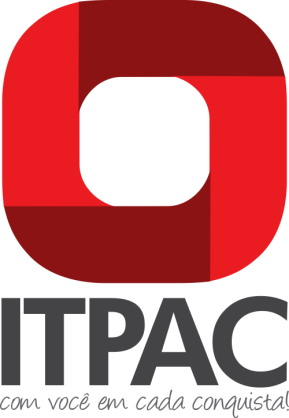 ITPAC - Instituto Tocantinense Presidente Antônio CarlosFAHESA - Faculdade de Ciências Humanas, Econômicas e da Saúde de AraguaínaAv. Filadélfia, 568 - Setor Oeste - Araguaína-TOFone: (63) 3411-8500 - www.itpac.brMÊS HORÁRIOLOCALATIVIDADESFevereiroFevereiroFevereiroFevereiroFevereiroMarçoMarçoMarçoMarçoMarçoAbrilAbrilAbrilAbrilAbrilMaioMaioMaioMaioMaioJunhoJunhoJunhoJunhoJunhoAgostoAgostoAgostoAgostoAgostoSetembroSetembroSetembroSetembroSetembroOutubroOutubroOutubroOutubroOutubroNovembroNovembroNovembroNovembroNovembroDezembroDezembroDezembroDezembroDezembroQTDITEMVALOR UNITÁRIOVALOR TOTAL02Papel A4R$ 12,00R$ 24,0001Tonner para Impressora LaserR$ 100,00R$ 100,0001XXXXR$ XXXX,00R$ XXX,00................................................VALOR TOTALVALOR TOTALVALOR TOTAL??????